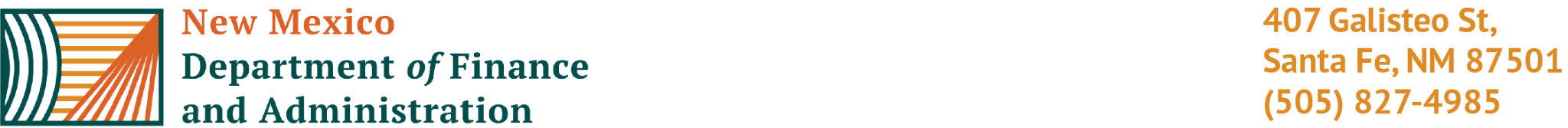 Governor Michelle Lujan Grisham	Local Government DivisionCabinet Secretary Wayne Propst	              Wesley Billingsley Division DirectorNM CIVIL LEGAL SERVICES COMMISSION REGULAR COMMISSION MEETINGVia Teams MeetingCivil Legal Services Commission Regular meetingThursday, February 1 · 9:00 – 11:00amTime zone: America/DenverGoogle Meet joining infoVideo call link: https://meet.google.com/ewc-abup-nfqOr dial: More phone numbers: https://tel.meet/ewc-abup-nfq?pin=5617518505764State of New Mexico Thursday, February 1, 2024 9:00 AM to 11:00 AMAgendaCall to Order and Roll CallApproval of AgendaApproval of Meeting Minutes from the November 2023, Commission MeetingIntroduction of GuestsReview of FY2025 budget, as we know it to dateOther Business – discussion onlyDate for next Commission MeetingAdjournment